ПРОГРАММАКРУГЛОГО СТОЛА«ВОПРОСЫ ЭКОЛОГИЧЕСКОГО ИЗМЕРЕНИЯ В ДОСТИЖЕНИИ ЦЕЛЕЙУСТОЙЧИВОГО РАЗВИТИЯ»Место проведения: «Центры развития толерантности и безопасности образовательной среды» КГУ им. И.Арабаева (г. Бишкек), БФЭА/Университет «АДАМ» (г. Бишкек), ОшГУ (г. Ош)Дата проведения: 26 сентября 2019 г.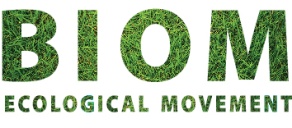 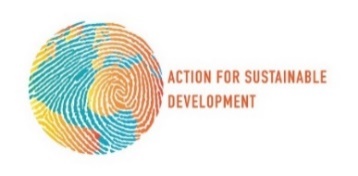 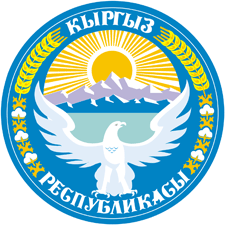 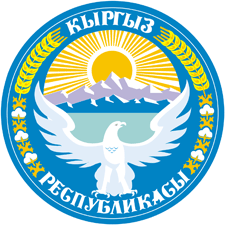 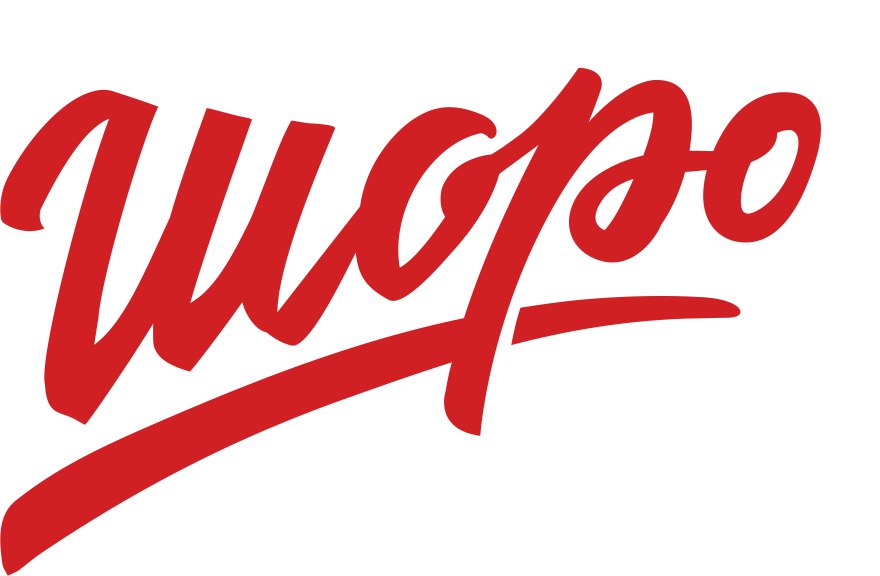 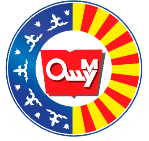 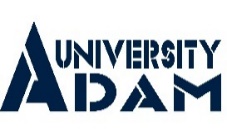 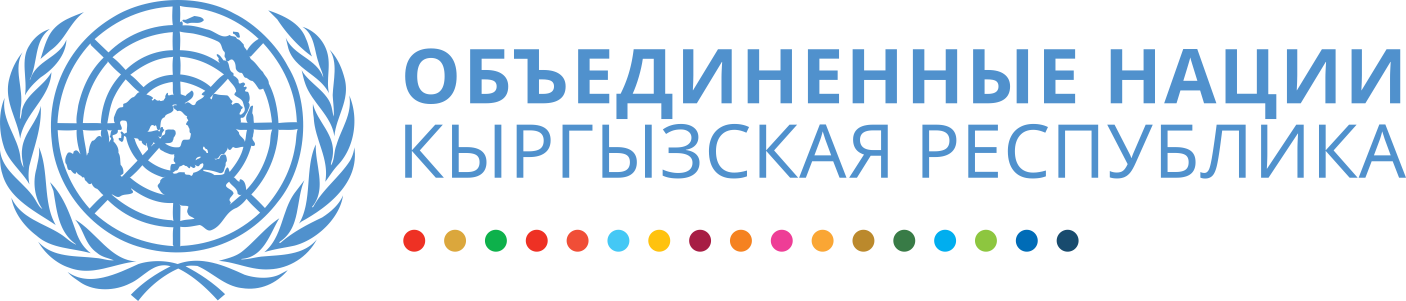 12.40 – 13.00Регистрация участников13.00 – 13.10Открытие, приветственное словоТууганбай Конурбаев, Первый проректор - проректор по учебной работе КГУ им. И.Арабаева, председатель УМО в области педагогического образования к.психол.н., проф.Наталья Суходубова, Директор «Центра развития толерантности и безопасности образовательной среды» КГУ им. И.Арабаева, к.п.н., доц.Владимир Коротенко, Председатель Совета ЭД «БИОМ», к.филос.н.13.10 – 13.40«Действия Гринпис против изменения климата»Иван Блоков, Директор по программам Российского отделения ГринписВопросы и обсуждение13.40 – 14.00«Молодёжные Посланники Целей устойчивого развития в Кыргызстане в мобилизации действий молодёжи для достижения ЦУР на местном, национальном и международном уровнях»Карина Абдылдаева, Специалист по коммуникациям Продовольственной и сельскохозяйственной организации ООН (ФАО ООН)Айдар Алымбеков, Ведущий специалист Государственного агентства по делам молодежи, физической культуры и спорта при Правительстве Кыргызской Республики 14.00 – 14.20 «Мониторинг процессов и отчетность по реализации ЦУР в Кыргызстане»Татьяна Третьякова, Руководитель Национальной сети мониторинга и оценки КР14.20 – 14.50«Участие Государственного агентства охраны окружающей среды и лесного хозяйства при Правительстве Кыргызской Республики в региональных и международных инициативах ОУР»Жылдыз Дуйшенова, Главный специалист ГАООСиЛХ, Национальный фокал пойнт по ОУР в Кыргызской Республике 14.50 – 15.50«Изменение климата и экологическое измерение ЦУР»Владимир Коротенко, Председатель Совета ЭД «БИОМ», к.филос.н.Вопросы и обсуждение15.50 – 16.20Общая дискуссия16.20Подведение итогов круглого стола